Edge IE Mode 設定說明適用範圍 Windows 10 以上版本(windows 7,windows 8 不受影響)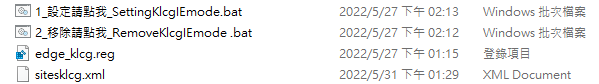 必要檔案內容如上圖請用滑鼠點  1_設定請點我_SettingKlcgIEmode.bat 檔案 執行。執行完畢後請重新開機。開機完成後，開啟edge 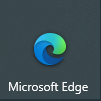 開啟公文系統(學校: http://kgonline.klcg.gov.tw/web/login_CloudOP.aspx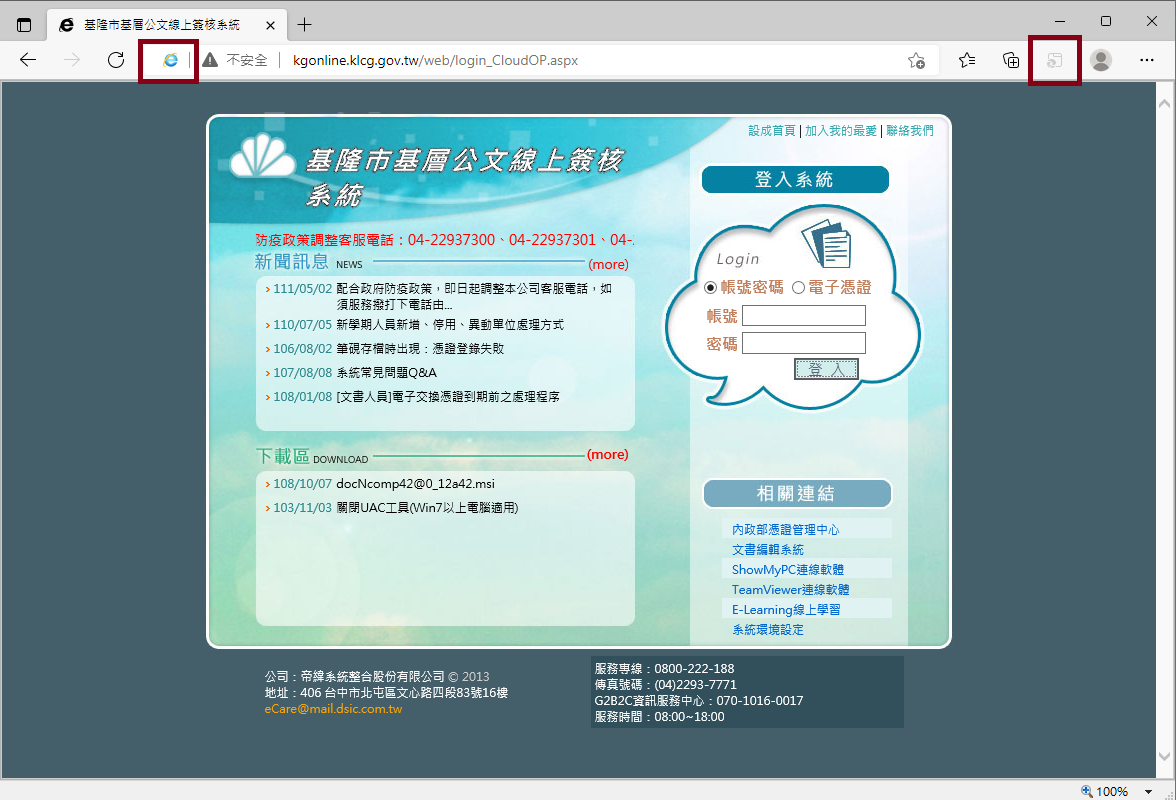 注意上圖紅色框框表示套用成功。如有沒有成功，重新點一次 1_設定請點我_SettingKlcgIEmode.bat 並停留畫面，確認有哪個步驟錯誤。其他事項:	1.要移除 請點選 2_移除請點我_RemoveKlcgIEmode.bat。2.如IE已經無法開啟，相關設定請到 控制台的網際網路選項開啟設定(適用win 11)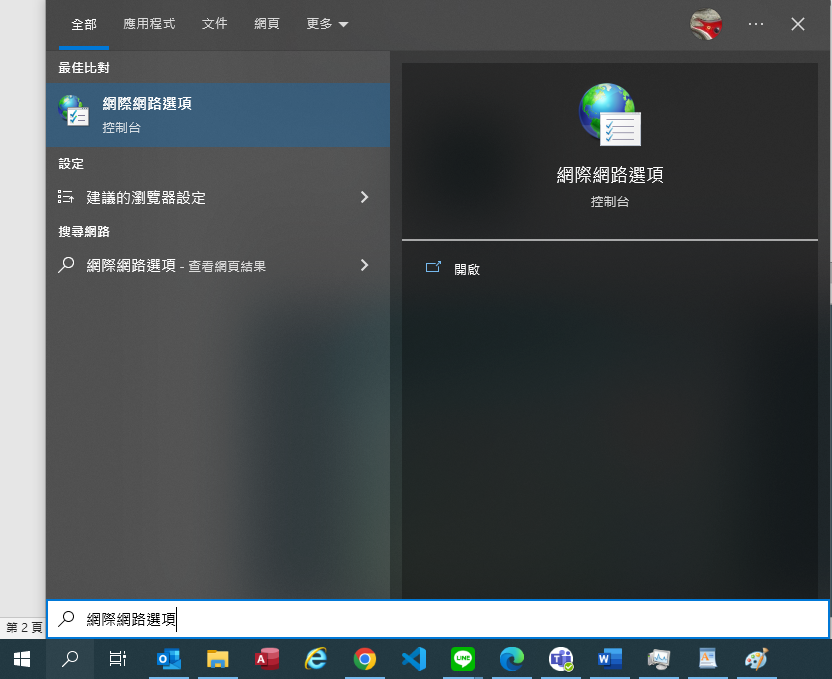 3.目前開啟公文系統相關已知問題	(1) 有些新跳出的畫面會跑到主公文系統頁面後面，請由工作列選擇。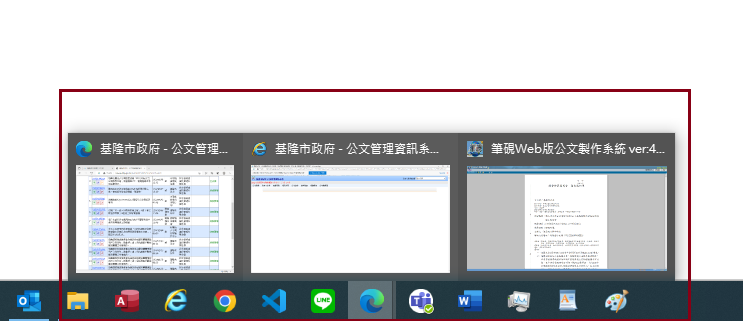 	(2) 開啟筆硯後白畫面，如(1)先檢查是否有安全性設定畫面跳到背景去。